Endlich ist es so weit! Das erste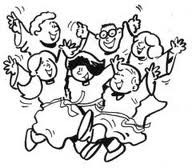 kann endlich stattfinden. All Ihr Minis, die Ihr in St. Korbinian und St. Ulrich fleißig Euren Dienst tut, seid herzlich dazu eingeladen, das Wochenende vom 16.-18. September 2022 mit uns in Bairawies zu verbringen.Freut euch auf drei Tage voller Spiel, Spaß, Entspannung, guter Laune und viel Abwechslung! Außerdem könnt Ihr die anderen Minis neu oder noch besser kennenlernen.Das gesamte Wochenende ist für euch kostenlos. Die Pfarreien übernehmen zum Dank für Euer Engagement die Kosten. Also nix wie ran an den Stift und die Anmeldung ausfüllen, in einen Briefumschlag stecken (Name drauf schreiben!) und bis bis spätestens 15. August 2022 in einem der beiden Pfarrbüros einwerfem.Wir können es kaum erwarten und freuen uns, mit euch ein schönes Wochenende zu verbringen.Liebe Grüße,die OMIs von St. Korbinian undSt. Ulrich und FlorianMeine Tochter/ mein Sohn  ______________________________ ,Alter ____ Jahre, darf am Mini-Wochenende vom 16.-18. September 2022 in Bairawies teilnehmen.Vegetarier:		Ja [ ]		Nein [ ]Allergiker:		Ja [ ]  		Nein [ ]Medikamente?	Ja [ ]  		Nein [ ]Wenn ja, welche Medikamente?  _________________________________________________________________________________Datum, Ort							Unterschrift